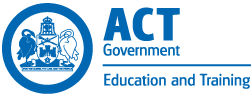 Working With Children and Young People -Volunteers Volunteers providing services directly to and in support of students without financial gain or reward (includes individuals volunteering under the auspices of an organisation)Nomination Form – Information for Volunteers PART 1 – PLEASE READ THIS FORMACT Public schools welcome volunteers and value the support they provide to schools, students and educational programs.You must complete this Nomination Form before your first visit to the school. If you do not complete all sections of the nomination form the Directorate may not be able to accept your nomination to work with or close to students. The acceptance of the services of a volunteer and the termination of the arrangement is entirely with the discretion of the principal. In some circumstances, services or activities will be underpinned by a contractual arrangement or other appropriate agreements.Please read this information sheet and the Code of Conduct, and provide all information required before signing the form. Please ask the principal of the school if you have any questions. You will also be required to complete a daily sign-in form on each occasion you enter the school.The duty of care owed to students in ACT public schools requires that all persons working with students, including volunteers, promote a safe environment and a positive educational climate. You are asked to comply with the Code of Conduct. To assist schools in providing a safe environment, you must consider before signing this document whether there is a need for you to possess and carry an ACT Working With Children registration card.  From 7 November 2013, the Working With Vulnerable People (Background Checking) Act 2011 requires volunteers who are engaged in a regulated activity such as an education service on more than 3 days per month or 7 days per year and who make contact with students under the age of 18 years to register with the Office of Regulatory Services unless they are covered by one of the exemption provisions in the Act. It is an offence to work with children without possessing a valid registration card unless covered by an exemption. There is no exemption applying to overnight camps for children.If in doubt whether you are required to register with the Office of Regulatory Services, you should read the Directorate’s Working With Vulnerable People guide Information for Volunteers and Visitors in Schools. This provides a much greater level of detail. Further information can also be obtained from the Office of Regulatory Services on 6207 3000.Where a volunteer is not required to be registered to work with children by reason of an exemption under the Act, he or she must consider whether there are any serious convictions, circumstances or reasons that might preclude them from working with or near children and young people. They must discuss these with the principal before signing this document.NOMINATION FORMPART 2Name of individual:Contact address (street, suburb, state and postcode):Contact details (phone, facsimile, email):If you are assisting under the auspices of an organisation, name the organisation:PART 3The reason for nominating as a volunteer is to assist with or deliver identified activities or programs. Please note these programs and relevant date/s below.Date			Program /activityPART 4INFORMATION ABOUT YOUR WORKING WITH VULNERABLE PEOPLE (WWVP) REGISTRATION STATUSPlease complete ONE ONLY of the sections 4A – 4D as well as 4E.4AYes I have a valid ACT WWVP card with general Registration..................................................................(SCHOOL REPRESENTATIVE ONLY TO COMPLETE)Expiry date of card	/	/20Card Number:Card sighted by:Signature: Name:Date: 	   /	/204B	Yes I have a valid ACT WWVP card with a different category of Registration. I understand this may restrict the type of work I am able to do in the school. ................................................................................................................ (SCHOOL REPRESENTATIVE ONLY TO COMPLETE)Expiry date of card	/	/20Card Number:Card sighted by:Signature: Name:Date: 	   /	/204CI do not yet have a WWVP card. I have applied for registration and have not withdrawn my application but the card has not yet been provided. I understand that until my WWVP card arrives I will have to work with a registered person at all times, and that when my card arrives I must have it witnessed and signed for by a representative of the principal before I can work unsupervised in the school..................................................Date card applied for	/	/20Volunteers signature:4DI do not need a WWVP card as I believe I am covered by the following exemption under the Act (tick):I will not be providing an education service............................................................................................ . I will not be visiting or volunteering at the school on more than 3 days per month or 7 days per year.	 I will not be making any form of contact with students during my visit to the school other than contact which is unexpected and/or incidental.	......................................................................................................Other exemption (please specify in next column...................................................................................... Nature of exemption claimed or explanation:4E1.. If I am NOT required to carry a WWVP card, I understand that I will be required to declare, at every visit, that I have NOT visited or volunteered at this or any other school in the ACT for a TOTAL of more than 3 days in the past 28 days or 7 days in the past 12 months.....................................................................................................2. If I am required to carry a WWVP card, I will have it in my possession at all times whilst on the school campus, and will show it on request to any responsible person.......................................................................................3. I understand I am required to sign in each time I visit the school as a volunteer . .......................................Volunteer’s signature:PART 5Code of Conduct / Insurance / Sign-In Agreements Please tick boxes where appropriate:I have read the attached information in this form and the Code of Conduct.....................................I have read the attached information about insurance for volunteers and understand that if I do not fall within the ACT Government’s insurance arrangements for volunteers, I will need to be covered by my sponsoring organisation............................................................................................................... I am aware that I need to sign in the start time and finish time of each visit and report any incidents or injuries to the principal/delegate or supervising teacher	.................................................................. I understand I need to declare I have not exceeded the statutory number of visits per month or per year if claiming an exemption of limited frequency under the Working With Vulnerable People (Background Checking) Act 2011........................................................................................................ PART 6Confidentiality AgreementI am aware that if I have access to sensitive and /or personal information about children, parents/carers or staff, I may be asked to sign a confidentiality undertaking and must not disclose or discuss this information with any third parties.................................................................................. Signed:					Date:	We hope that your participation as a volunteer is enjoyable and rewarding. Thank you.IPP2 StatementThe Education and Training Directorate (the Directorate) is collecting the information on this form to facilitate the requirements of the Working With Vulnerable People (Background Checking) Act 2011. Information contained on this form is personal information and will be stored, used and disclosed in accordance with the requirements of the Privacy Act 1988 and the Freedom of Information Act 1989.